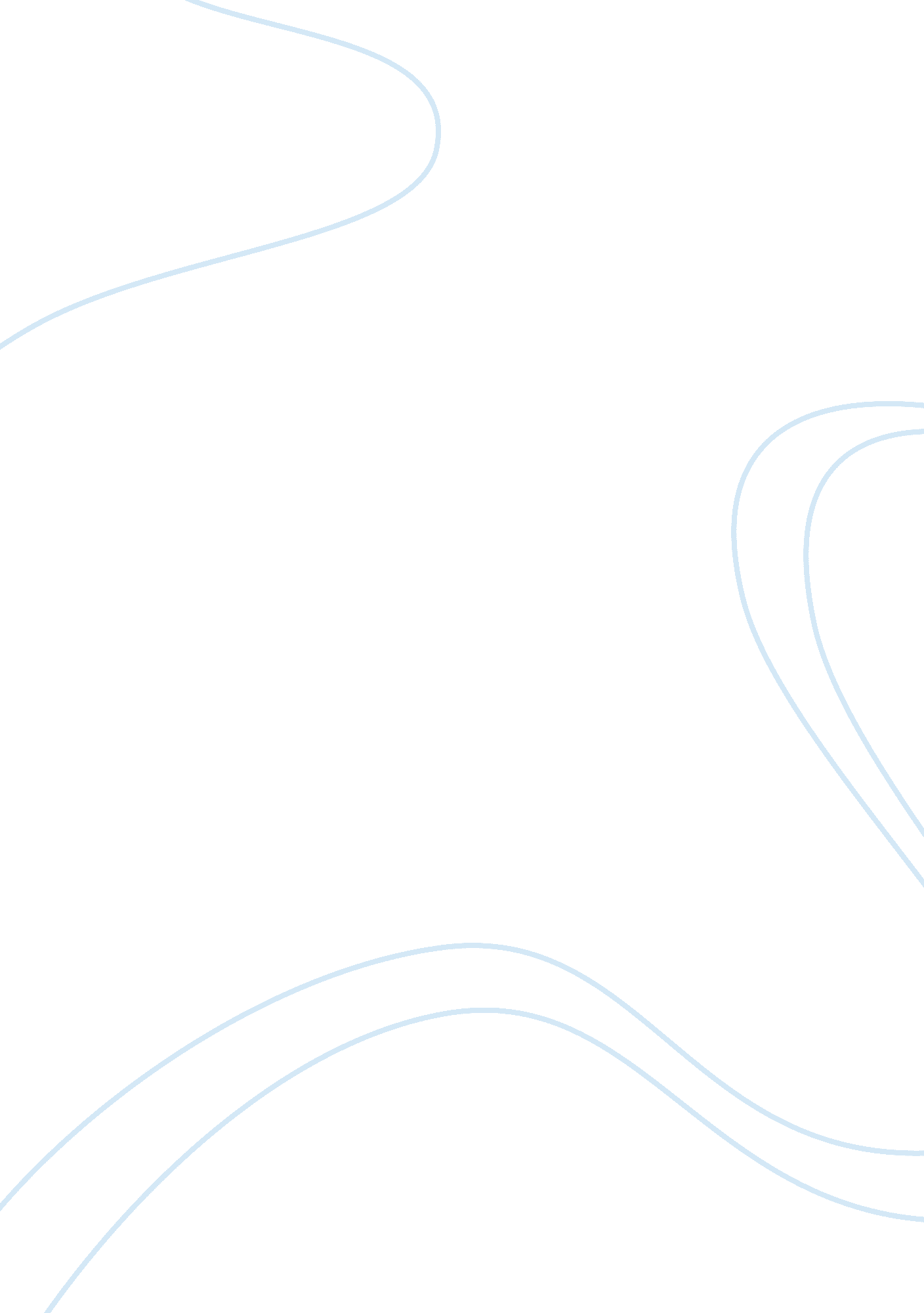 Wake forest university school of businessEducation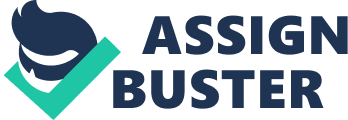 ﻿Wake Forest University School of Business 
The reputation of the Wake Forest University School of Business is well known across the nation and across the globe. The success of the school is driven by the attention given to individual students comprising a diverse environment. As a student in the United States and in China, I have gained a real-world perspective on global business that has prepared me to advance my career and education. As a member of the student body in the MSA program at Wake Forest University, I will not only learn, but make valuable contributions to the experiences of my fellow students. 
Early in my academic career, I learned that I have a gift for logic and a strong attention to detail that naturally drew me to the accounting profession. My early work and volunteer experiences, including a valuable time spent working with the Shanghai Museum of Science and Technology, allowed me to couple my knowledge of business with basic accounting principles, technology, and a firm grasp of the English language. In this role I not only directly interacted with clients, but also contributed to improving how computers were used efficiently in my position. Later, I was fortunate enough to attain a volunteer position with the Donghua University Student Association that further allowed me to apply my skills in business, marketing and accounting, reaffirming my decision to pursue a career in accounting. 
One of the most valuable experiences I have had is working with different cultures. In order to succeed in global business, one must possess a firm understanding of cultural differences in the marketplace. My experiences working with Chinese, South African, and American business has ideally positioned me to be able to effectively assess, interact with, and satisfy my future clients. In addition, I have gained valuable insight that will certainly be beneficial in my academic work at Wake Forest University, allowing me to make a unique contribution to the student community. One of my goals as a student is to extend my network, making contacts with both my peers and establishing mentor relationships with my faculty advisors. I realize that this is a give-and-take scenario, and I believe that I will be able to both benefit from the environment and give back to it based on my unique multi-cultural experiences. 
Additionally, I have a passion for technology that has allowed me to quickly learn new software and procedures in business and accounting, including processes for monthly and annual closing as well as balance sheets. Technology is the future, and business will continue to embrace new technologies that make work more efficient and effective. This means that, more than ever before, accountants will need to be versatile, tech-savvy, and quick to learn new technology skills. I have the background and enthusiasm for new technology that will allow me to become a future leader in my field. 
Wake Forest University has a reputation for excellence in producing students ready for the CPA exam, with a stellar 96% pass rate—the number one pass rate in the nation in 2011. Upon graduation, I plan to take and pass the CPA exam. As a Certified Public Accountant, the options available to me during my career will be greatly extended. In addition, the specialized Assurance Track offered will allow me to learn more about my personal interest in business ethics and forensic accounting, a topic first introduced to me in a previous course on Management Accounting. 
I have a strong drive to succeed, experience in global business, and a keen attention to detail in my work. I hold myself to high ethical standards, and I plan to succeed as a future CPA. Wake Forest has many benefits, including internship and volunteer programs, in which I am eager to participate. As such, I urge you to consider the contribution I can make to the student-body and overall community as a student of the MSA program at Wake Forest University School of Business. 